Klasa 1TPAMatematykaZadania na trzeci tydzień dla 1TPAProszę wejść na You Tube  „Własności logarytmów” na matspot i wysłuchać wykładu.Należy zrobić samodzielnie podane na końcu zadania (wyżej punktowane) lub przepisać przykłady omówione w wykładzie.Zdjęcie zadań proszę przesłać najpóźniej do 4 kwietnia.Dorota MądryChemia(zał. w pdf.)Pracownia modelowania 1. Oblicz szerokość klina dla spódnicy z 4 klinów dla rozmiaru:ZWo-164ot- 76  obt-1042. Oblicz szerokość zaszewek ( przodu, tyłu, boku) w spódnicy podstawowej dla rozmiaru: ZWo-170    ot-80            obt-1083. Jakie wymiary są niezbędne do wykonania siatki konstrukcyjnej spódnicy. Źródło :podręcznik „ Modelowanie form odzieży”załącznik 1,2Odpowiedzi na  powyższe zadania proszę przesłać na adres :zso1modelowanie.mpanek@gmail.comOdpowiedzi należy przesłać do 01.04.2020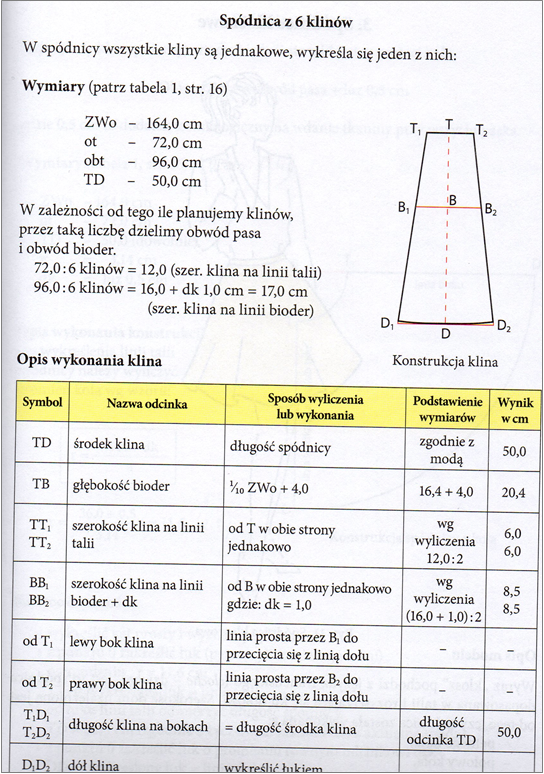 Załącznik 2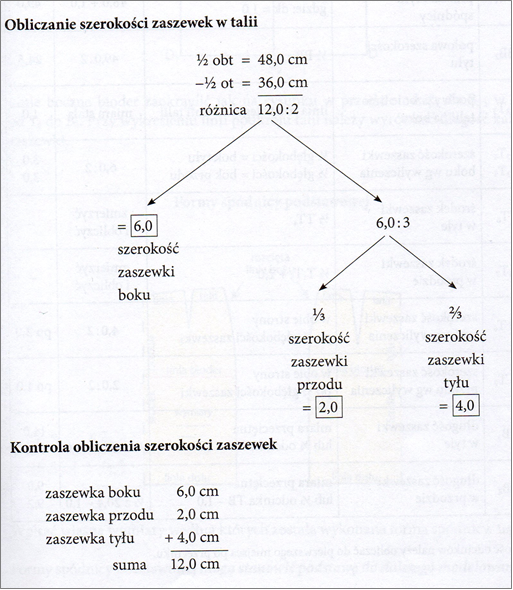 